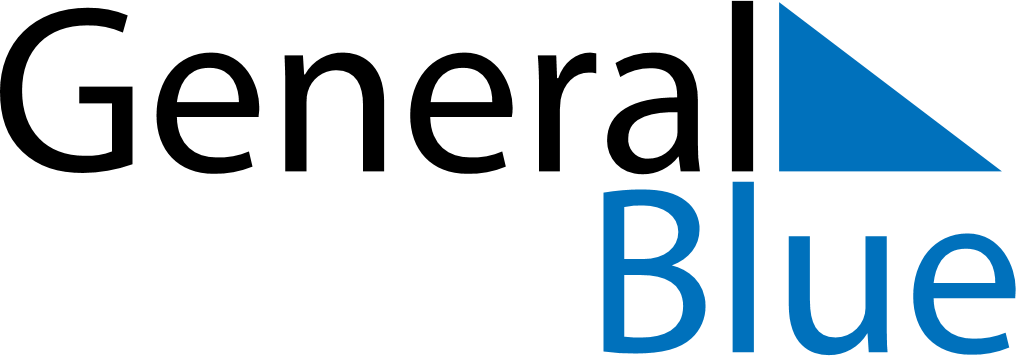 April 2026April 2026April 2026TurkeyTurkeySundayMondayTuesdayWednesdayThursdayFridaySaturday12345678910111213141516171819202122232425National Sovereignty and Children’s Day2627282930